ESOGÜ Temel Eğitim  Bölümü Sınıf Öğretmenliği Programı Ders Bilgi Formu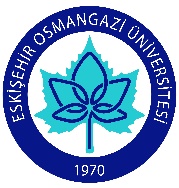 Dersin Öğretim Üyesi: İmza: 	 	Tarih:DÖNEMGüzDERSİN KODU171417128DERSİN ADIİlkokulda Yabancı Dil ÖğretimiYARIYILHAFTALIK DERS SAATİHAFTALIK DERS SAATİHAFTALIK DERS SAATİHAFTALIK DERS SAATİDERSİNDERSİNDERSİNDERSİNDERSİNDERSİNDERSİNDERSİNYARIYILTeorikUygulamaLaboratuarLaboratuarKredisiKredisiAKTSAKTSTÜRÜTÜRÜTÜRÜDİLİVII30003355ZORUNLU ( x )  SEÇMELİ (  )ZORUNLU ( x )  SEÇMELİ (  )ZORUNLU ( x )  SEÇMELİ (  )TürkçeDERSİN KATEGORİSİDERSİN KATEGORİSİDERSİN KATEGORİSİDERSİN KATEGORİSİDERSİN KATEGORİSİDERSİN KATEGORİSİDERSİN KATEGORİSİDERSİN KATEGORİSİDERSİN KATEGORİSİDERSİN KATEGORİSİDERSİN KATEGORİSİDERSİN KATEGORİSİDERSİN KATEGORİSİMeslek BilgisiMeslek BilgisiMeslek BilgisiAlan BilgisiAlan BilgisiAlan BilgisiGenel KültürGenel KültürGenel KültürGenel KültürSeçmeliSeçmeliSeçmeliXXXGenel Kültür (  )         Alan ( )Genel Kültür (  )         Alan ( )Genel Kültür (  )         Alan ( )DEĞERLENDİRME ÖLÇÜTLERİDEĞERLENDİRME ÖLÇÜTLERİDEĞERLENDİRME ÖLÇÜTLERİDEĞERLENDİRME ÖLÇÜTLERİDEĞERLENDİRME ÖLÇÜTLERİDEĞERLENDİRME ÖLÇÜTLERİDEĞERLENDİRME ÖLÇÜTLERİDEĞERLENDİRME ÖLÇÜTLERİDEĞERLENDİRME ÖLÇÜTLERİDEĞERLENDİRME ÖLÇÜTLERİDEĞERLENDİRME ÖLÇÜTLERİDEĞERLENDİRME ÖLÇÜTLERİDEĞERLENDİRME ÖLÇÜTLERİYARIYIL İÇİYARIYIL İÇİYARIYIL İÇİYARIYIL İÇİFaaliyet türüFaaliyet türüFaaliyet türüFaaliyet türüSayıSayıSayı%%YARIYIL İÇİYARIYIL İÇİYARIYIL İÇİYARIYIL İÇİI. Ara SınavI. Ara SınavI. Ara SınavI. Ara Sınav1114040YARIYIL İÇİYARIYIL İÇİYARIYIL İÇİYARIYIL İÇİII. Ara SınavII. Ara SınavII. Ara SınavII. Ara SınavYARIYIL İÇİYARIYIL İÇİYARIYIL İÇİYARIYIL İÇİKısa SınavKısa SınavKısa SınavKısa SınavYARIYIL İÇİYARIYIL İÇİYARIYIL İÇİYARIYIL İÇİÖdevÖdevÖdevÖdevYARIYIL İÇİYARIYIL İÇİYARIYIL İÇİYARIYIL İÇİProjeProjeProjeProjeYARIYIL İÇİYARIYIL İÇİYARIYIL İÇİYARIYIL İÇİRaporRaporRaporRaporYARIYIL İÇİYARIYIL İÇİYARIYIL İÇİYARIYIL İÇİDiğer (………)Diğer (………)Diğer (………)Diğer (………)YARIYIL SONU SINAVIYARIYIL SONU SINAVIYARIYIL SONU SINAVIYARIYIL SONU SINAVI1116060VARSA ÖNERİLEN ÖNKOŞUL(LAR)VARSA ÖNERİLEN ÖNKOŞUL(LAR)VARSA ÖNERİLEN ÖNKOŞUL(LAR)VARSA ÖNERİLEN ÖNKOŞUL(LAR)Bu dersin önkoşulu bulunmamaktadır.Bu dersin önkoşulu bulunmamaktadır.Bu dersin önkoşulu bulunmamaktadır.Bu dersin önkoşulu bulunmamaktadır.Bu dersin önkoşulu bulunmamaktadır.Bu dersin önkoşulu bulunmamaktadır.Bu dersin önkoşulu bulunmamaktadır.Bu dersin önkoşulu bulunmamaktadır.Bu dersin önkoşulu bulunmamaktadır.DERSİN KISA İÇERİĞİDERSİN KISA İÇERİĞİDERSİN KISA İÇERİĞİDERSİN KISA İÇERİĞİTürkçe ve İngilizce öğretimin karşılaştırılması, ilkokul düzeyinde İngilizce öğretiminde kullanılan yaklaşım, yöntem, teknik ve uygulamalar, ilkokul yabancı dil dersi 2, 3 ve 4. sınıf öğretim programındaki ilgili konular, kazanımlar ve bunlara uygun etkinlik örnekleri.Türkçe ve İngilizce öğretimin karşılaştırılması, ilkokul düzeyinde İngilizce öğretiminde kullanılan yaklaşım, yöntem, teknik ve uygulamalar, ilkokul yabancı dil dersi 2, 3 ve 4. sınıf öğretim programındaki ilgili konular, kazanımlar ve bunlara uygun etkinlik örnekleri.Türkçe ve İngilizce öğretimin karşılaştırılması, ilkokul düzeyinde İngilizce öğretiminde kullanılan yaklaşım, yöntem, teknik ve uygulamalar, ilkokul yabancı dil dersi 2, 3 ve 4. sınıf öğretim programındaki ilgili konular, kazanımlar ve bunlara uygun etkinlik örnekleri.Türkçe ve İngilizce öğretimin karşılaştırılması, ilkokul düzeyinde İngilizce öğretiminde kullanılan yaklaşım, yöntem, teknik ve uygulamalar, ilkokul yabancı dil dersi 2, 3 ve 4. sınıf öğretim programındaki ilgili konular, kazanımlar ve bunlara uygun etkinlik örnekleri.Türkçe ve İngilizce öğretimin karşılaştırılması, ilkokul düzeyinde İngilizce öğretiminde kullanılan yaklaşım, yöntem, teknik ve uygulamalar, ilkokul yabancı dil dersi 2, 3 ve 4. sınıf öğretim programındaki ilgili konular, kazanımlar ve bunlara uygun etkinlik örnekleri.Türkçe ve İngilizce öğretimin karşılaştırılması, ilkokul düzeyinde İngilizce öğretiminde kullanılan yaklaşım, yöntem, teknik ve uygulamalar, ilkokul yabancı dil dersi 2, 3 ve 4. sınıf öğretim programındaki ilgili konular, kazanımlar ve bunlara uygun etkinlik örnekleri.Türkçe ve İngilizce öğretimin karşılaştırılması, ilkokul düzeyinde İngilizce öğretiminde kullanılan yaklaşım, yöntem, teknik ve uygulamalar, ilkokul yabancı dil dersi 2, 3 ve 4. sınıf öğretim programındaki ilgili konular, kazanımlar ve bunlara uygun etkinlik örnekleri.Türkçe ve İngilizce öğretimin karşılaştırılması, ilkokul düzeyinde İngilizce öğretiminde kullanılan yaklaşım, yöntem, teknik ve uygulamalar, ilkokul yabancı dil dersi 2, 3 ve 4. sınıf öğretim programındaki ilgili konular, kazanımlar ve bunlara uygun etkinlik örnekleri.Türkçe ve İngilizce öğretimin karşılaştırılması, ilkokul düzeyinde İngilizce öğretiminde kullanılan yaklaşım, yöntem, teknik ve uygulamalar, ilkokul yabancı dil dersi 2, 3 ve 4. sınıf öğretim programındaki ilgili konular, kazanımlar ve bunlara uygun etkinlik örnekleri.DERSİN AMAÇLARIDERSİN AMAÇLARIDERSİN AMAÇLARIDERSİN AMAÇLARIYabancı dil öğretiminin amacı, sınıf öğretmeni adayına aldığı yabancı dilin temel kurallarını öğretmeyi, yabancı dil kelime haznelerini geliştirmeyi,  yabancı dilde okuduğunu ve duyduğunu anlayabilmeyi ve kendisini sözlü veya yazılı olarak ifade edebilmeyi sağlamaktır.Yabancı dil öğretiminin amacı, sınıf öğretmeni adayına aldığı yabancı dilin temel kurallarını öğretmeyi, yabancı dil kelime haznelerini geliştirmeyi,  yabancı dilde okuduğunu ve duyduğunu anlayabilmeyi ve kendisini sözlü veya yazılı olarak ifade edebilmeyi sağlamaktır.Yabancı dil öğretiminin amacı, sınıf öğretmeni adayına aldığı yabancı dilin temel kurallarını öğretmeyi, yabancı dil kelime haznelerini geliştirmeyi,  yabancı dilde okuduğunu ve duyduğunu anlayabilmeyi ve kendisini sözlü veya yazılı olarak ifade edebilmeyi sağlamaktır.Yabancı dil öğretiminin amacı, sınıf öğretmeni adayına aldığı yabancı dilin temel kurallarını öğretmeyi, yabancı dil kelime haznelerini geliştirmeyi,  yabancı dilde okuduğunu ve duyduğunu anlayabilmeyi ve kendisini sözlü veya yazılı olarak ifade edebilmeyi sağlamaktır.Yabancı dil öğretiminin amacı, sınıf öğretmeni adayına aldığı yabancı dilin temel kurallarını öğretmeyi, yabancı dil kelime haznelerini geliştirmeyi,  yabancı dilde okuduğunu ve duyduğunu anlayabilmeyi ve kendisini sözlü veya yazılı olarak ifade edebilmeyi sağlamaktır.Yabancı dil öğretiminin amacı, sınıf öğretmeni adayına aldığı yabancı dilin temel kurallarını öğretmeyi, yabancı dil kelime haznelerini geliştirmeyi,  yabancı dilde okuduğunu ve duyduğunu anlayabilmeyi ve kendisini sözlü veya yazılı olarak ifade edebilmeyi sağlamaktır.Yabancı dil öğretiminin amacı, sınıf öğretmeni adayına aldığı yabancı dilin temel kurallarını öğretmeyi, yabancı dil kelime haznelerini geliştirmeyi,  yabancı dilde okuduğunu ve duyduğunu anlayabilmeyi ve kendisini sözlü veya yazılı olarak ifade edebilmeyi sağlamaktır.Yabancı dil öğretiminin amacı, sınıf öğretmeni adayına aldığı yabancı dilin temel kurallarını öğretmeyi, yabancı dil kelime haznelerini geliştirmeyi,  yabancı dilde okuduğunu ve duyduğunu anlayabilmeyi ve kendisini sözlü veya yazılı olarak ifade edebilmeyi sağlamaktır.Yabancı dil öğretiminin amacı, sınıf öğretmeni adayına aldığı yabancı dilin temel kurallarını öğretmeyi, yabancı dil kelime haznelerini geliştirmeyi,  yabancı dilde okuduğunu ve duyduğunu anlayabilmeyi ve kendisini sözlü veya yazılı olarak ifade edebilmeyi sağlamaktır.DERSİN MESLEK EĞİTİMİNİ SAĞLAMAYA YÖNELİK KATKISIDERSİN MESLEK EĞİTİMİNİ SAĞLAMAYA YÖNELİK KATKISIDERSİN MESLEK EĞİTİMİNİ SAĞLAMAYA YÖNELİK KATKISIDERSİN MESLEK EĞİTİMİNİ SAĞLAMAYA YÖNELİK KATKISISınıf öğretmen adayları bu ders sayesinde,  sosyal ve mesleki yaşamında bir yabancı dili temel düzeyde bilerek alanındaki bilgilere ulaşır.Sınıf öğretmen adayları bu ders sayesinde,  sosyal ve mesleki yaşamında bir yabancı dili temel düzeyde bilerek alanındaki bilgilere ulaşır.Sınıf öğretmen adayları bu ders sayesinde,  sosyal ve mesleki yaşamında bir yabancı dili temel düzeyde bilerek alanındaki bilgilere ulaşır.Sınıf öğretmen adayları bu ders sayesinde,  sosyal ve mesleki yaşamında bir yabancı dili temel düzeyde bilerek alanındaki bilgilere ulaşır.Sınıf öğretmen adayları bu ders sayesinde,  sosyal ve mesleki yaşamında bir yabancı dili temel düzeyde bilerek alanındaki bilgilere ulaşır.Sınıf öğretmen adayları bu ders sayesinde,  sosyal ve mesleki yaşamında bir yabancı dili temel düzeyde bilerek alanındaki bilgilere ulaşır.Sınıf öğretmen adayları bu ders sayesinde,  sosyal ve mesleki yaşamında bir yabancı dili temel düzeyde bilerek alanındaki bilgilere ulaşır.Sınıf öğretmen adayları bu ders sayesinde,  sosyal ve mesleki yaşamında bir yabancı dili temel düzeyde bilerek alanındaki bilgilere ulaşır.Sınıf öğretmen adayları bu ders sayesinde,  sosyal ve mesleki yaşamında bir yabancı dili temel düzeyde bilerek alanındaki bilgilere ulaşır.DERSİN ÖĞRENİM ÇIKTILARIDERSİN ÖĞRENİM ÇIKTILARIDERSİN ÖĞRENİM ÇIKTILARIDERSİN ÖĞRENİM ÇIKTILARITürkçe ve İngilizce öğretimin hakkında bilgi sahibi olmakİlkokul düzeyinde İngilizce öğretiminde kullanılan yaklaşım, yöntem, teknik ve uygulamalar hakkında bilgi sahibi olmakİlkokul yabancı dil dersi 2, 3 ve 4. sınıf öğretim programındaki ilgili konular, kazanımlar ve bunlara uygun etkinlik örnekleri hakkında bilgi sahibi olmakTürkçe ve İngilizce öğretimin hakkında bilgi sahibi olmakİlkokul düzeyinde İngilizce öğretiminde kullanılan yaklaşım, yöntem, teknik ve uygulamalar hakkında bilgi sahibi olmakİlkokul yabancı dil dersi 2, 3 ve 4. sınıf öğretim programındaki ilgili konular, kazanımlar ve bunlara uygun etkinlik örnekleri hakkında bilgi sahibi olmakTürkçe ve İngilizce öğretimin hakkında bilgi sahibi olmakİlkokul düzeyinde İngilizce öğretiminde kullanılan yaklaşım, yöntem, teknik ve uygulamalar hakkında bilgi sahibi olmakİlkokul yabancı dil dersi 2, 3 ve 4. sınıf öğretim programındaki ilgili konular, kazanımlar ve bunlara uygun etkinlik örnekleri hakkında bilgi sahibi olmakTürkçe ve İngilizce öğretimin hakkında bilgi sahibi olmakİlkokul düzeyinde İngilizce öğretiminde kullanılan yaklaşım, yöntem, teknik ve uygulamalar hakkında bilgi sahibi olmakİlkokul yabancı dil dersi 2, 3 ve 4. sınıf öğretim programındaki ilgili konular, kazanımlar ve bunlara uygun etkinlik örnekleri hakkında bilgi sahibi olmakTürkçe ve İngilizce öğretimin hakkında bilgi sahibi olmakİlkokul düzeyinde İngilizce öğretiminde kullanılan yaklaşım, yöntem, teknik ve uygulamalar hakkında bilgi sahibi olmakİlkokul yabancı dil dersi 2, 3 ve 4. sınıf öğretim programındaki ilgili konular, kazanımlar ve bunlara uygun etkinlik örnekleri hakkında bilgi sahibi olmakTürkçe ve İngilizce öğretimin hakkında bilgi sahibi olmakİlkokul düzeyinde İngilizce öğretiminde kullanılan yaklaşım, yöntem, teknik ve uygulamalar hakkında bilgi sahibi olmakİlkokul yabancı dil dersi 2, 3 ve 4. sınıf öğretim programındaki ilgili konular, kazanımlar ve bunlara uygun etkinlik örnekleri hakkında bilgi sahibi olmakTürkçe ve İngilizce öğretimin hakkında bilgi sahibi olmakİlkokul düzeyinde İngilizce öğretiminde kullanılan yaklaşım, yöntem, teknik ve uygulamalar hakkında bilgi sahibi olmakİlkokul yabancı dil dersi 2, 3 ve 4. sınıf öğretim programındaki ilgili konular, kazanımlar ve bunlara uygun etkinlik örnekleri hakkında bilgi sahibi olmakTürkçe ve İngilizce öğretimin hakkında bilgi sahibi olmakİlkokul düzeyinde İngilizce öğretiminde kullanılan yaklaşım, yöntem, teknik ve uygulamalar hakkında bilgi sahibi olmakİlkokul yabancı dil dersi 2, 3 ve 4. sınıf öğretim programındaki ilgili konular, kazanımlar ve bunlara uygun etkinlik örnekleri hakkında bilgi sahibi olmakTürkçe ve İngilizce öğretimin hakkında bilgi sahibi olmakİlkokul düzeyinde İngilizce öğretiminde kullanılan yaklaşım, yöntem, teknik ve uygulamalar hakkında bilgi sahibi olmakİlkokul yabancı dil dersi 2, 3 ve 4. sınıf öğretim programındaki ilgili konular, kazanımlar ve bunlara uygun etkinlik örnekleri hakkında bilgi sahibi olmakTEMEL DERS KİTABITEMEL DERS KİTABITEMEL DERS KİTABITEMEL DERS KİTABIMurphy, R. 2006; Essential Grammar In Use, Cambridge, Great BritainMurphy, R. 2006; Essential Grammar In Use, Cambridge, Great BritainMurphy, R. 2006; Essential Grammar In Use, Cambridge, Great BritainMurphy, R. 2006; Essential Grammar In Use, Cambridge, Great BritainMurphy, R. 2006; Essential Grammar In Use, Cambridge, Great BritainMurphy, R. 2006; Essential Grammar In Use, Cambridge, Great BritainMurphy, R. 2006; Essential Grammar In Use, Cambridge, Great BritainMurphy, R. 2006; Essential Grammar In Use, Cambridge, Great BritainMurphy, R. 2006; Essential Grammar In Use, Cambridge, Great BritainYARDIMCI KAYNAKLARYARDIMCI KAYNAKLARYARDIMCI KAYNAKLARYARDIMCI KAYNAKLARRedston, C. 2006; Face2face Elementary Course Book, Cambridge, Great BritainRedston, C. 2006; Face2face Elementary Course Book, Cambridge, Great BritainRedston, C. 2006; Face2face Elementary Course Book, Cambridge, Great BritainRedston, C. 2006; Face2face Elementary Course Book, Cambridge, Great BritainRedston, C. 2006; Face2face Elementary Course Book, Cambridge, Great BritainRedston, C. 2006; Face2face Elementary Course Book, Cambridge, Great BritainRedston, C. 2006; Face2face Elementary Course Book, Cambridge, Great BritainRedston, C. 2006; Face2face Elementary Course Book, Cambridge, Great BritainRedston, C. 2006; Face2face Elementary Course Book, Cambridge, Great BritainDERSTE GEREKLİ ARAÇ VE GEREÇLERDERSTE GEREKLİ ARAÇ VE GEREÇLERDERSTE GEREKLİ ARAÇ VE GEREÇLERDERSTE GEREKLİ ARAÇ VE GEREÇLERDERSİN HAFTALIK PLANIDERSİN HAFTALIK PLANIHAFTAİŞLENEN KONULAR1İngilizce öğretiminde kullanılan yaklaşım, yöntem, teknik ve uygulamalar 2İngilizce öğretiminde kullanılan yaklaşım, yöntem, teknik ve uygulamalar3Aile ve akrabalık ilişkileri, duygular, Selamlaşma, kendini tanıtma, eşyaları betimleme gibi temel günlük dil işlevleriyle öğrenilen sözcükler4Oyunlar ve oyuncaklar, Renkler, sayılar, sınıfta kullanılan eşyalar, hayvanlar, meyveler, vücut ve evin eşyaları ile ilgili temel sözcükler5Evin bölümleri, yaşanılan şehir, taşıtlar, Hava durumu ve doğa6Kazanımlar ve bunlara uygun etkinlik örneklerin incelenmesi7-8Midterm Exam  9İzin istemek, rica etmek ve bunlara uygun şekilde cevap vermek, temel ihtiyaçlarını belirtmek, basit komutlar vermek, yapabildiklerini ve yapamadıklarını söylemek,10Rutin faaliyetlere ilişkin konuşmak, yapmaktan hoşlandığı ve hoşlanmadığı faaliyetler11Görsel, işitsel ve görsel-işitsel materyaller12Görsel, işitsel ve görsel-işitsel materyaller13Oyunlar, şarkılar, canlandırmalar14Oyunlar, şarkılar, canlandırmalar15-16FİNALNOPROGRAM ÇIKTISI 3211Türkçeyi kurallarına uygun, düzgün ve etkili kullanabilme ve öğrencilerle sağlıklı iletişim kurabilme becerisine sahip olurX2Atatürk İlke ve İnkılâplarına bağlı, demokrasiye ve hukukun üstünlüğüne inanan, Türk milli, manevi, ahlaki ve kültürel değerlerinin bilincinde olan ve bunlara mesleğinde duyarlılık gösteren bir öğretmen olurX3Öğretmenlik mesleği ve alanıyla ilgili pedagojik bilgi sahip olur, çağdaş öğretim yöntem ve tekniklerini ve ölçme ve değerlendirme yöntemlerini bilir ve uygularX4Topluma, çevreye, insana, sanatsal ve kültürel faaliyetlere ve spora duyarlı olur; topluma faydalı, geleceğe güvenle bakan ve araştıran, sorgulayan ve yaşam boyu öğrenmeyi destekleyen öğrenciler yetiştirirX5Alanıyla ilgili bireysel ve grup çalışmalarında sorumluluk alır ve alınan görevi etkin bir biçimde yerine getirirX6Yaşam boyu öğrenme bilincini edinerek bireysel ve mesleki gelişimini sağlar, öğrenmeyi öğrenirX7Kendi öz değerlendirmesini yaparX8Sosyal ve mesleki yaşamında bir yabancı dili temel düzeyde bilerek alanındaki bilgilere ulaşırX9Sınıf öğretmenliği alanında öğretmenlik mesleği, genel kültür ve temel bilimlerle ilgili kavram, teori ve uygulama hakkında bilgi sahibi olurX10Bilgi ve iletişim teknolojilerini amacına uygun teknik ve pedagojik olarak kullanabilme becerisine sahip olurX11Öğrencilerinin gelişim özelliklerini, bireysel farklılıklarını, konu alanının özelliklerini ve kazanımlarını dikkate alarak en uygun öğretim planlamasını ve uygulamasını yaparX12Ulusal ve uluslar arası eğitim sisteminin ve sınıf öğretmenliğinin yapısı ve tarihsel gelişimi hakkında yereli bilgiye sahip olurX13Milli kültüre ve evrensel değerlere saygı duyarX1:Hiç Katkısı Yok. 2:Kısmen Katkısı Var. 3:Tam Katkısı Var.1:Hiç Katkısı Yok. 2:Kısmen Katkısı Var. 3:Tam Katkısı Var.1:Hiç Katkısı Yok. 2:Kısmen Katkısı Var. 3:Tam Katkısı Var.1:Hiç Katkısı Yok. 2:Kısmen Katkısı Var. 3:Tam Katkısı Var.